					Matter Spiral ReviewActivity #11) The height of tomato plants depends on the amount of fertilizer they receive. I: _____________________ 	  D: __________________	C: _____________________2) Different brands of candles burn at different speeds.I: _____________________    D: ___________________  	C: ______________________3)  The hotter the temperature, the faster a chocolate bar with melt.I: _____________________ 	  D: __________________	C: _____________________4)  I get fewer signatures when I am less disruptive in science class.I: _____________________ 	  D: __________________	C: _____________________Activity #25) 6)  What is it called when a substance is only made of ONE type of atom? Can this be broken down any more? Why/why not?7) What is it called when a substance is made of two or more types of atoms? Can this be broken down any more? Why/why not?8)  Activity #39) Activity #4	Metal Rod   		Metal Bracket		Steel Ball*How would you find the volume of a solid object? ____________  or __________   _________________10) Activity #5	a.  Particle Sizeb.  Particle Mass	c. Particle Arrangement 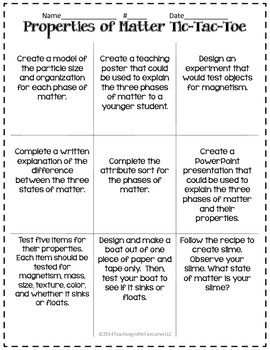 Each block represents: blocks stuck together represent:WORD BANKAtomElementCompoundMoleculeOxygenProtonAll blocks that are the same representsWhen different blocks are together, it makes aWORD BANKAtomElementCompoundMoleculeOxygenProtonAluminum- 2.7 g/cm3Nickel – 8.9 g/cm3Mercury- 13.6 g/cm3Silver-10.5 g/cm3Steel- 8.1 g/cm3